NÁZEV PŘÍSPĚVKU V ČEŠTINĚ NEBO SLOVENŠTINĚ(1 volný řádek)NÁZEV PŘÍSPĚVKU V ANGLIČTINĚ(1 volný řádek)(1 volný řádek)Jméno a PŘÍJMENÍ (uvádí se bez titulu)(1 volný řádek)(1 volný řádek)AbstraktAbstrakt v českém (slovenském) jazyce. Délka abstraktu by neměla přesáhnout 10 řádků. Abstrakt v českém (slovenském) jazyce. Délka abstraktu by neměla přesáhnout 10 řádků. Abstrakt v českém (slovenském) jazyce. Délka abstraktu by neměla přesáhnout 10 řádků. Abstrakt v českém (slovenském) jazyce. Délka abstraktu by neměla přesáhnout 10 řádků. Abstrakt v českém (slovenském) jazyce. Délka abstraktu by neměla přesáhnout 10 řádků. Abstrakt v českém (slovenském) jazyce. Délka abstraktu by neměla přesáhnout 10 řádků. Abstrakt v českém (slovenském) jazyce. Délka abstraktu by neměla přesáhnout 10 řádků.(1 volný řádek)Klíčová slova:slovo, slovo, slovo, slovo.(1 volný řádek)AbstractAbstrakt v anglickém jazyce. Délka abstraktu by neměla přesáhnout 10 řádků. Abstrakt v anglickém jazyce. Délka abstraktu by neměla přesáhnout 10 řádků. Abstrakt v anglickém jazyce. Délka abstraktu by neměla přesáhnout 10 řádků. Abstrakt v anglickém jazyce. Délka abstraktu by neměla přesáhnout 10 řádků. Abstrakt v anglickém jazyce. Délka abstraktu by neměla přesáhnout 10 řádků.(1 volný řádek)Key words:word, word, word, word.(1 volný řádek)(1 volný řádek)ÚVOD(1 volný řádek)Úvod se nečísluje. Jednoslabičná slova na konci řádku spojit pevnou mezerou (Ctrl + Alt + mezerník) s předešlým slovem, aby došlo k odstranění slova z konce řádku. Úvod se nečísluje. Jednoslabičná slova na konci řádku spojit pevnou mezerou (Ctrl + Alt + mezerník) s předešlým slovem, aby došlo k odstranění slova z konce řádku.(1 volný řádek)Úvod se nečísluje. Jednoslabičná slova na konci řádku spojit pevnou mezerou (Ctrl + Alt + mezerník) s předešlým slovem, aby došlo k odstranění slova z konce řádku. Úvod se nečísluje. Jednoslabičná slova na konci řádku spojit pevnou mezerou (Ctrl + Alt + mezerník) s předešlým slovem, aby došlo k odstranění slova z konce řádku.(1 volný řádek)NADPIS 1(1 volný řádek)Nadpisy jsou bez teček. Zarovnání čísla úplně vlevo, odsazení textu ve vzdálenosti 1,25. Nadpisy jsou bez teček. Zarovnání čísla úplně vlevo, odsazení textu ve vzdálenosti 1,25. Nadpisy jsou bez teček. Zarovnání čísla úplně vlevo, odsazení textu ve vzdálenosti 1,25. Nadpisy jsou bez teček. Zarovnání čísla úplně vlevo, odsazení textu ve vzdálenosti 1,25. Nadpisy jsou bez teček. Zarovnání čísla úplně vlevo, odsazení textu ve vzdálenosti 1,25. Nadpisy jsou bez teček. Zarovnání čísla úplně vlevo, odsazení textu ve vzdálenosti 1,25. Nadpisy jsou bez teček. Zarovnání čísla úplně vlevo, odsazení textu ve vzdálenosti 1,25.(1 volný řádek)Odstavce v textu jsou odděleny 1 volným řádkem dle předlohy, přičemž zde není odsazení prvního řádku. Odstavce v textu jsou odděleny 1 volným řádkem dle předlohy, přičemž zde není odsazení prvního řádku. Odstavce v textu jsou odděleny 1 volným řádkem dle předlohy, přičemž zde není odsazení prvního řádku. Odstavce v textu jsou odděleny 1 volným řádkem dle předlohy, přičemž zde není odsazení prvního řádku. Odstavce v textu jsou odděleny 1 volným řádkem dle předlohy, přičemž zde není odsazení prvního řádku.(1 volný řádek)Číslování jednotného typu:číslování formou čísla s tečkou; číslo ve vzdálenosti 1 od okraje strany, odsazení textu ve vzdálenosti 1,75 od okraje;číselné odrážky se ukončují středníkem, v případě že se jedná o věty, jsou ukončeny tečkou.(1 volný řádek)NADPIS 2(1 volný řádek)Formát Nadpis 2, číslování bez teček. Zarovnání čísla úplně vlevo, odsazení textu ve vzdálenosti 1,25 od okraje. Formát Nadpis 2, číslování bez teček. Zarovnání čísla úplně vlevo, odsazení textu ve vzdálenosti 1,25 od okraje. Formát Nadpis 2, číslování bez teček. Zarovnání čísla úplně vlevo, odsazení textu ve vzdálenosti 1,25 od okraje. Formát Nadpis 2, číslování bez teček. Zarovnání čísla úplně vlevo, odsazení textu ve vzdálenosti 1,25 od okraje.(1 volný řádek)Odrážky jednotného typu:odrážky formou puntíku, ve vzdálenosti 1 od okraje stránky, odsazení textu ve vzdálenosti 1,75 od okraje strany;odrážky jsou ukončovány středníkem, poslední odrážka je ukončena tečkou.(1 volný řádek)Víceúrovňové odrážky, zvolen menší znak odrážky;znak odrážky ve vzdálenosti 1,75 od okraje strany, odsazení textu ve vzdálenosti 2,5 od okraje strany.(1 volný řádek)NADPIS 3(1 volný řádek)Formát Nadpis 3, číslování na konci bez tečky. Zarovnání čísla úplně vlevo, odsazení textu ve vzdálenosti 1,25 od okraje. Formát Nadpis 3, číslování na konci bez tečky. Zarovnání čísla úplně vlevo, odsazení textu ve vzdálenosti 1,25 od okraje. Formát Nadpis 3, číslování na konci bez tečky. Zarovnání čísla úplně vlevo, odsazení textu ve vzdálenosti 1,25 od okraje. Formát Nadpis 3, číslování na konci bez tečky. Zarovnání čísla úplně vlevo, odsazení textu ve vzdálenosti 1,25 od okraje. Formát Nadpis 3, číslování na konci bez tečky. Zarovnání čísla úplně vlevo, odsazení textu ve vzdálenosti 1,25 od okraje.(1 volný řádek)Formát Nadpis 3, číslování na konci bez tečky. Zarovnání čísla úplně vlevo, odsazení textu ve vzdálenosti 1,25 od okraje. Formát Nadpis 3, číslování na konci bez tečky. Zarovnání čísla úplně vlevo, odsazení textu ve vzdálenosti 1,25 od okraje. Formát Nadpis 3, číslování na konci bez tečky. Zarovnání čísla úplně vlevo, odsazení textu ve vzdálenosti 1,25 od okraje. Formát Nadpis 3, číslování na konci bez tečky. Zarovnání čísla úplně vlevo, odsazení textu ve vzdálenosti 1,25 od okraje. Formát Nadpis 3, číslování na konci bez tečky. Zarovnání čísla úplně vlevo, odsazení textu ve vzdálenosti 1,25 od okraje.(1 volný řádek)Formát Nadpis 3, číslování na konci bez tečky. Zarovnání čísla úplně vlevo, odsazení textu ve vzdálenosti 1,25 od okraje. Formát Nadpis 3, číslování na konci bez tečky. Zarovnání čísla úplně vlevo, odsazení textu ve vzdálenosti 1,25 od okraje. Formát Nadpis 3, číslování na konci bez tečky. Zarovnání čísla úplně vlevo, odsazení textu ve vzdálenosti 1,25 od okraje. Formát Nadpis 3, číslování na konci bez tečky. Zarovnání čísla úplně vlevo, odsazení textu ve vzdálenosti 1,25 od okraje. Formát Nadpis 3, číslování na konci bez tečky. Zarovnání čísla úplně vlevo, odsazení textu ve vzdálenosti 1,25 od okraje.(1 volný řádek)Formát Nadpis 3, číslování na konci bez tečky. Zarovnání čísla úplně vlevo, odsazení textu ve vzdálenosti 1,25 od okraje. Formát Nadpis 3, číslování na konci bez tečky. Zarovnání čísla úplně vlevo, odsazení textu ve vzdálenosti 1,25 od okraje. Formát Nadpis 3, číslování na konci bez tečky. Zarovnání čísla úplně vlevo, odsazení textu ve vzdálenosti 1,25 od okraje. Formát Nadpis 3, číslování na konci bez tečky. Zarovnání čísla úplně vlevo, odsazení textu ve vzdálenosti 1,25 od okraje. Formát Nadpis 3, číslování na konci bez tečky. Zarovnání čísla úplně vlevo, odsazení textu ve vzdálenosti 1,25 od okraje.(1 volný řádek)TABULKY(1 volný řádek)Tabulky číslujeme ve formátu Tab. 1 Název tabulky, dle předlohy. Název tabulky je umístěn nad tabulkou, se zarovnáním vlevo k okraji. Zdroj je umístěn pod, se zarovnáním doprostřed.(1 volný řádek)Tab. 1 CharakteristikaZdroj: [1](1 volný řádek)V případě užití čísel v tabulce použijte zarovnání čísel vpravo, aby byly jednotlivé řády pod sebou.(1 volný řádek)OBRÁZKY(1 volný řádek)Obrázky číslujeme ve formátu Obr. 1 Název obrázku dle předlohy. Název obrázku je umístěn pod obrázkem se zarovnáním na střed vzhledem k okraji. Zdroj je umístěn pod názvem obrázku se zarovnáním na střed. Samotný obrázek je zarovnán na střed vzhledem k okraji.(1 volný řádek)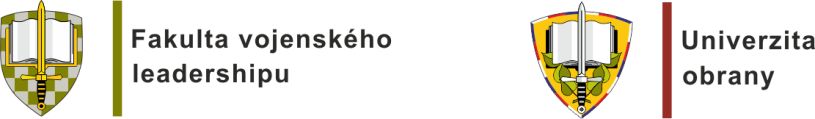 Obr. 1 CharakteristikaZdroj: [2](1 volný řádek)ZÁVĚR(1 volný řádek)Nadpis závěr opět bez číslování jako úvod. Jednoslabičná slova na konci řádku spojit pevnou mezerou (Ctrl + Alt + mezerník) s předešlým slovem, aby došlo k odstranění slova z konce řádku.(1 volný řádek)Použitá literatura(1 volný řádek)užití citací dle ČSN ISO 690, jednotné užívání citací formou číselného odkazu v textu v hranaté závorce, přičemž číslování je postupně řazeno dle užití v textu, tj. začínáme citací [1].užití citací dle ČSN ISO 690, jednotné užívání citací formou číselného odkazu v textu v hranaté závorce, přičemž číslování je postupně řazeno dle užití v textu, nyní bude citace [2] v textu.Řádek 1Řádek2